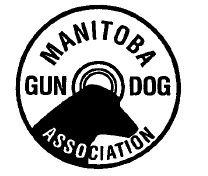 Manitoba Gun Dog Association Inc.Annual General Meeting Agenda – November 27, 2019Review and Approve minutes of 2018 AGM:Business arising from minutes:Presidents Address:Report of the Treasurer:Report of Grounds Committee:Communication: - Survey Regarding Combining of National EventsProposed By Law ChangesReport of the Nominating Committee:Election of Officers and Nominations from the Floor:Proposed By Law ChangesNew Business:Adjournment: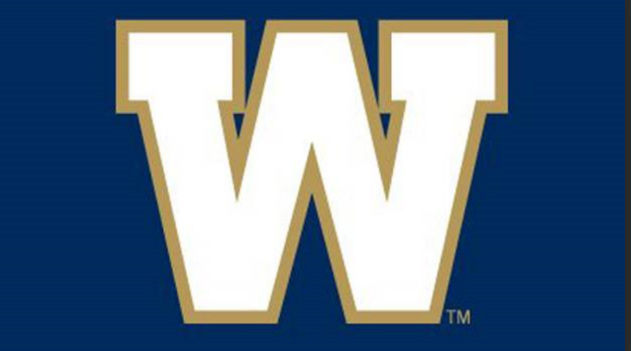 